講座名男性応援講座　男を磨くファッション講座日時平成30年12月9日（日）午前１０時３０分から正午まで場所T－FACE　B館７階ナナの部屋参加／申込（人）4人／3人講師ハリーズストアバイブラウニーズ　山本店長内容「おしゃれ」とは1.似合っていること　　2.TPOへの思いやり　　3.身だしなみ　　4.ふるまいへの変化　　5.着る≠買う、集める　　6.必要なもの　　7.楽しむ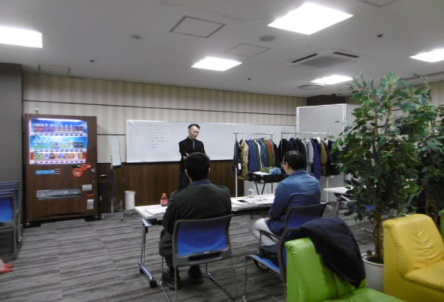 「おしゃれ」を楽しむには・流行りがわからない時は、買わなくてもウインドウショッピングに出かける。・忙しい朝に適当に選ばず、前日にイメージしておく。・２～３年着る服なら、良いものを買う。・ラクな服に流されず、ちょっとガマンして（かっこいい服を）着る。・お店もライフスタイル提案型が多い。イメージを楽しむ。試着・普段と違う服にもチャレンジすると、意外に似合うことがわかる。・セーターの下に着るシャツの有り無しや、色で雰囲気がかわる。・体型に合うデザインを選ぶ（肩幅、身長など）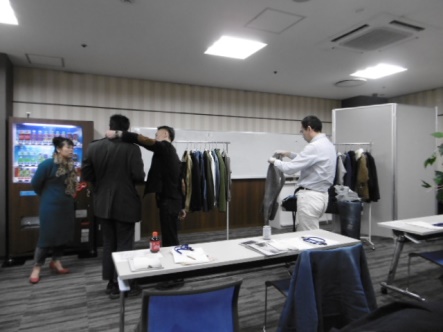 その他スタイリングの悩み相談、洋服のお手入れ方法（たたみ方、洗濯方法など）、年齢・性別をとわない定番商品、小物の家族間共有を学びました。受講生の声・普段、自分が選ばない服も試着でき、意外に似合うことがわかった。・鏡で全体のバランスを見ることの大切さがわかった。・重ね着、差し色のヒントが得られた。・値段の高い服は敬遠していたが、理由がわかれば納得できた。・ベルトの使い方がわかった。担当者所感講師の言葉で「服は持っていても、何を着れば良いか悩むことはおしゃれ上手でも同じ」ということに、受講生のみなさんは大きくうなずいていらっしゃいました。流行に左右されず自分に似合うコーディネートを大切にすることは、周囲の方への気配りにも繋がるそうで、服装は単におしゃれにとどまらず奥深いことが学べました。そうは言っても流行りは気になるところで、そんな時は「ぜひ、店員に聞いて下さい。それも一つのコミュニケーションです。」と講師からアドバイスを頂きました。服選びは、新しいことにチャレンジしたり、自分を見つめ直すことが必要という極意はあるものの、それを楽しんでくださいと教えて頂けました。受講生のみなさんが笑顔で帰られたので、伝わったのではないかと思います。